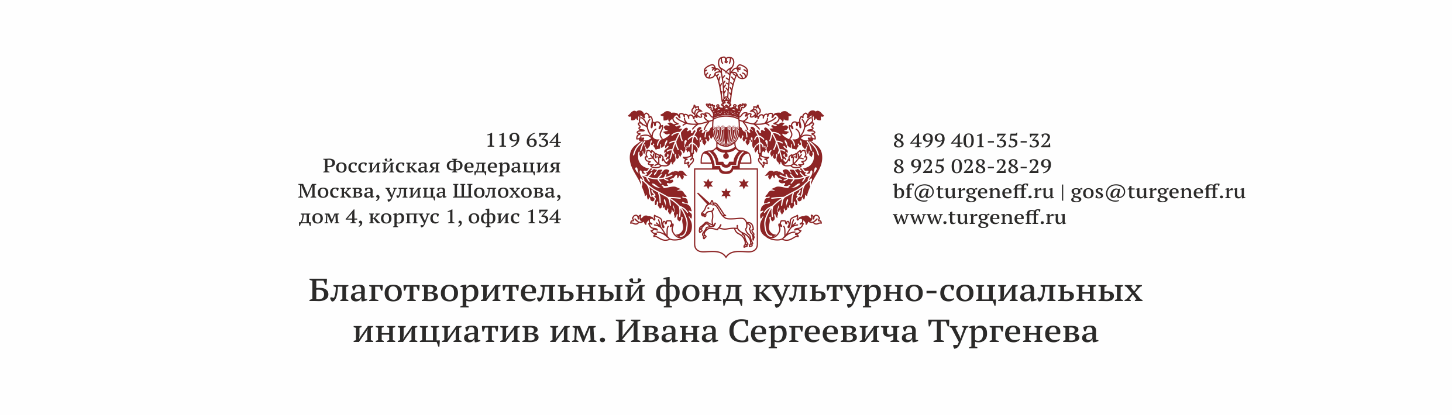 Реквизиты ФондаПолноеНаименованиеБлаготворительный Фонд культурно-социальных инициатив имени Ивана Сергеевича ТургеневаСокращенноенаименованиеБлаготворительный Фонд имени И.С. ТургеневаЮридический адрес	Россия, г. Москва, ул. Шолохова, дом 4, корпус 1, офис 134.Почтовый адрес119634, Россия, г. Москва, ул. Шолохова, дом 4, корпус 1, офис 134.Телефон8 (499) 401-35-32 8 (925) 028-28-29ИНН/КПП9729071479 / 772901001ОГРН1177700005856Расчётный счет40703810738000006699Корреспондентский счет30101810400000000225БИК банка044525225БанкПубличное акционерное общество «Сбербанк России» г. МоскваПрезидентЖданов Иван Юрьевич.Действует на основании УставаE-mail:bf@turgeneff.ru